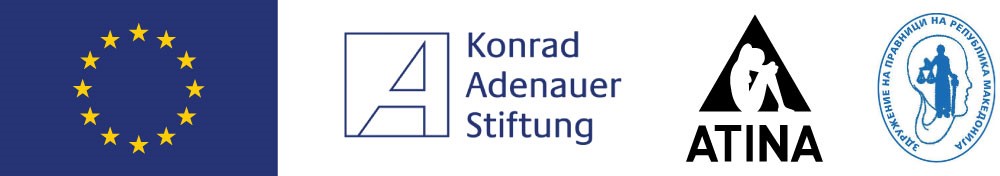 [ВТОР КВАРТАЛЕН МОНИТОРИНГ ИЗВЕШТАЈ]за политиките и услугите за мигрантите на територија на Општина Куманово(септември 2018 година)Изготвил:   Ахмет ЈашаревскиЛиста на Кратенки РМ - Република МакедонијаВРЛ - Внатрешно раселени лицаЗАПЗ - Законот за азил и привремена заштитаАВРМ - Агенција за вработување на Република МакедонијаМТСП - Министерство за труд и социјална политикаЈУМЦСР - Јавна Установа Меѓуопштински центар за социјална работаТПЦ - Транзитен Прифатен ЦентарЦУК - Центар за Управување со КризиНВО - Невладини Организации ЕУ – Европска УнијаУНХЦР – Висок комесаријат  на Обединетите Нации за бегалци (англ. United Nations High Commissioner for Refugees)(ЕЕСК/EESC)- Европскиот економски и социјален комитетИОМ-Интернационална Организација за МиграцииЦЈЗ-Центар за Јавно Здравство ЕКЧП-Европска Конвенција  за Човекови ПраваФондацијата Конрад Аденауер во соработка со Здружението на правници на Република Македонија и Здружението АТИНА од Србија го спроведуваат проектот “Создаваме заедно: мониторинг и застапување за заедницата” кој е финансиски поддржан од Европската унија. Главна цел на проектот е да ја подобри позицијата на бегалците и мигрантите, посебно на жените и децата во локалните заедници во Македонија и Србија. За време на проектот ќе бидат развиени партиципативни механизми за постојан мониторинг и застапување за имплементација на ефективни интеграциски политики и услуги за мигранти, особено за жени и деца.Мигрантската криза и бегалскиот бран во Европа во 2015 година претставување најголема хуманитарна катастрофа од Втората светска војна. Уште од почетокот на кризата над 1 милион мигранти и бегалци прејдоа во Европа во потрага по подобри можности. Главните земји на потекло на мигрантите беа: Сирија, Афганистан и Ирак. Со својата централна позиција Македонија и Србија играат клучна улога во рамки на Балканската рута во движењето на мигрантите кон западно европските земји.Кризата претставуваше сериозен предизвик за двете земји кои беа приморани да го фасилитираат патувањето на мигрантите и да обезбедат привремено сместување. Во тие рамки, двете земји воспоставија привремени центри за регистрација во август 2015 година како влезни точки каде мигрантите и барателите на азил беа регистирани со можност да останат во земјата на 72 часа. Сепак ситуацијата се промени драматично во октомври/ноември 2015 кога земјите кои беа главна дестинација на мигрантите (Австрија, Германија и Шведска) ги променија своите политики за примање на мигранти и започнаа да преговараат со Турција за запирање на бранот на мигранти преку Грција и Балканската рута. Конечно, по неколку месечни преговори, Европската унија и Турција направија договор за запирање на протокот на мигранти од Турција и на почетокот на март 2016 година Балканската рута беше ефективно затворена. Во тој случај голем број на мигранти беа “заробени” на територија на Република Македонија.Трите партнерски организации на проектот во тоа време ги забележаа предизвици за локалното население и мигрантите и значењето на меѓусебна толеранција и интеграција. Интеграцијата во оваа смисла значи обединување и здружување преку меѓусебно запознавање, разбирање и солидарност на локалното население со луѓето чија животна несреќа ги има приморано да се затекнат во странска земја.Во такви околности, во февруари 2017 година започна спроведувањето на проектот “Создаваме заедно: Мониторинг и застапување за заедницата” кој се спроведува во 10 општини во Македонија и Србија и тоа: Скопје, Куманово, Гевгелија, Прешево, Врање, Ниш, Белград, Шид, Сремска Митровица и Суботица. Главните активности во проектот ќе се спроведуваат преку работата на Локалните мрежи во овие 10 општини. Локалните мрежи се составени од претставници од релевантни организации, институции и тела какo: центри за социјална работа, министерство за труд и социјална политика, локални општини, здравствени и образовни установи и невладини организации. Локалните мрежи во текот на проектот ќе имаат редовни состаноци каде ќе разменуваат искуство од секојдневната работи и притоа ќе помогнат во процесот на мониторинг и застапување на политиките на локално ниво.Бегалци се лица кои бегаат од вооружен конфликт или прогон. Нивната ситуација често пати е толку опасна и неподнослива што тие ги минуваат границите на сопствените држави за да бараат безбедност во соседните земји, и со тоа стануваат меѓународно признаени како "бегалци" со пристап до помош од држави, УНХЦР и други организации. Тие се така признаени токму затоа што за нив е премногу опасно да се вратат дома, и потребно им е засолниште на друго место. Ова се луѓе за кои одбивањето азил има потенцијално смртоносни последици.Бегалците се дефинирани и заштитени по меѓународен закон. Конвенцијата за бегалци од 1951-ва и нејзиниот протокол од 1967-ма како и други правни текстови, остануваат темелот на модерната заштита на бегалците. Правните принципи кои тие ги втемелуваат се проткаени низ безброј други меѓународни, регионални и национални закони и практики. Конвенцијата од 1951-ва дефинира кој е бегалец и ги истакнува основните права кои државите треба да им ги пружат на бегалците. Еден од најосновните принципи на меѓународното право е дека бегалците не треба да бидат протерани или вратени во ситуацијата каде што нивниот живот или слобода е под закана.Мигрантите избират да се отселат не заради директна закана од прогон или смрт, туку генерално за подобрување на нивниот живот со наоѓање работа, или во одредени случаи образование, обединување со семејството или други причини. За разлика од бегалците кои не можат безбедно да се вратат дома, мигрантите не се соочуваат со такви препреки за враќање. Ако тие одберат да се вратат дома, тие ќе продолжат да добиваат заштита од својата влада.Политиката има свој начин да се вмеша во вакви дебати. Мешањето на беглаци и мигранти може да има сериозни последици на животите и безбедноста на бегалците. Заматувањето на двата термини го тргнува вниманието од конкретната легална заштита што е потребна за бегалците. Тоа може да ја поткопа јавната поддршка за бегалците и институцијата азилант, во време кога на се повеќе бегалци им треба ваква заштита. Интеграцијата на бегалци во општеството е динамичен и двонасочен процес, кој бара напори од страна на сите коишто се вклучени во овој процес. Тоа бара постоење на подготвеност од страна на бегалците, да го прифатат општеството домаќин, без да се откажат од сопствениот културен идентитет, како и подготвеност од страна на заедниците домаќини и јавните институции, да ги примат новодојденците во општеството, и да ги задоволат потребите на разновидна група на луѓе. Интеграцијата започнува уште од самото пристигнување на бегалците и завршува кога истити ќе станат актвивни членови на заедницата , од правен, социјален, економски, образовен и културен аспект.Македонија и бегалските кризиВо изминатите 25 години Република Македонија пет пати се соочуваше со сериозните предизвици да се справува со бегалски кризи.Прв пат, тоа беше во текот на 1991 година кога, по настаните во Република Албанија, 1.180 лица од пограничните региони кон Република Македонија побараа заштита и беа згрижени во преспанско-отешевскиот, струшкиот и охридскиот регион.Во текот на 1992 година, Република Македонија им понуди заштита на 35.000 лица кои бегаа од кризата и воените дејства во Босна и Херцеговина сместувајќи ги во седум колективни центри ширум државата. Овие лица беа под заштита на Македонија се` до 1997 година кога, по надминување на состојбите во Босна и Херцеговина, беше овозможено безбедно и организирано нивно враќање.Како последица на кризата на Косово во пролетта 1999 година, 360.000 лица - главно етнички Албанци побараа и добија меѓународна заштита во Република Македонија. Со Заклучокот на Владата на Република Македнија за давање на привремена хуманитарна заштита 126.000 лица беа сместени во осум колективни центри, изградени за таа намена на територијата на Република Македонија, а 234.000 лица беа згрижени во семејни домови на граѓаните ширум земјата. Со 91.476 згрижени лица „Стенковец“ беше најголем колективен центар. Привремената хуманитарна заштита за бегалците од Косово траеше се` до 22. септември 2003 година, иако веќе на крајот од 2000 година бројот на бегалците беше сведен на 5.416.Во текот на ескалацијата на внатрешнодржавната криза во Република Македонија во текот на 2001 година, како последица на вооруженото насилство беа евидентирани 86.954 внатрешно раселени лица, а според податоците на УНЦХР околу 20.000 лица ја напуштија Република Македонија и се упатија на Косово.Првите знаци на започнување на бегалска и мигрантската криза започнaа пред неколку години, при што официјалниот почеток на оваа криза се смета дека е во 2015 година, кога овoј бран на бегалци забележа огромен пораст. Република Македонија со оглед на својата географска поставеност како транзитна земја на западнобалканската рута, иако не беше крајна цел на бегалците, беше сведок на значително зголемување на бројот на бегалците и мигрантите кои транзитираат преку земјата за да дојдат до посакуваната дестинација. Мигрантите и бегалците најчесто се од Сирија, Авганистан, Ирак, Иран, Мароко, Пакистан, Алжир и др. Од 19 јуни, 2015 до 7 март, 2016 над 1 милион бегалци и мигранти транзитираа низ територијата на РМ.  на трите премини во Р.Македонија во јужниод дел на два премина  Богородица –Евзони и Гевгелија Идомени и северниот дел Табановце -Куманово. Оваа бегалска криза, за сега, за Македонија има транзитен карактер, но со сите последици од хуманитарен, економски и безбедносен карактер.Неодредена бројка на 8000-9000 непридужувани деца 1068 лица поднеле барање за азил, од кои 29 лица во транзитен центар „Табановце“ (19 јуни, 2015-7 март, 2016). На 7 март 2016 е затворена западно-балканската рута, а во ПТЦ Табановце останаа на привремен претстој 1467 бегалци, кои согласно одлуката на ЕУ за затворање на Балканската рута и границите на земјите од истата низ кои се вршеше транзитот ги затворија своите граници, а впрочем со тоа и го блокираа движењето на бегалците низ нивната територија. На крај на 2016 година во РМ останаа помалку од 200 мигранти.Македонија единствено со Европската унија има ратификувано Спогодба за воспоставување рамка за учество на Република Македонија во операциите на Европската унија за управување со кризи, склучена во Брисел на 29 октомври 2012 година. Согласно Законот за одбрана (член 17, став 7), само Собранието на Република Македонија „ратификува меѓународни договори кои се однесуваат на влегување, поминување или престојување на странски вооружени сили на територијата на Републиката заради вежбовни активности, обука и учество во мировни или хуманитарни операции, како и за учество во тие активности и операции на единиците на АРМ во странство“.Цели на мониторинготЦелта на овој мониторинг извештај е насочен кон утврдување на степенот за заштита на правата на мигрантите и квалитетот на пружање на подршка за интеграција на мигрантите во Општина Куманово. Мониторингот се однесува и на вклученост на разни актери , институции и локални мрежи, идетификација на проблеми и препреки и креирање на препораки за унапредување   на локално ниво  а кои се битни за интеграција и заштита на миграните .Извештајот кој стои пред вас , припремен е од страна на Локална мрежа Куманово во која се вклучени представници од повеке локални институции и НВО и тоа: Општина Куманово, Центар за Социјални Работи , Центар за Управување со Кризи, Здравствен дом, Средно Техничко Училиште –Наце Буѓони, НВО-ДРОМ, Агенција за вработување.	Активностите на локалната мрежа која што функционира на територија на општина Куманово се насочени кон анализа на услугите кои што мигрантите и бегалците можат да ги добијат на територијата на општината, како и капацитетите за интеграција на лицата кои што се заинтересирани за останување во општината.Посебно внимание при спроведување на мониторингот се посветува на правата на жените и децата како и на непридружуваните малолетници како најранливи категории и најчести жртви.Овој извештајот е базиран на анализа на прибраните квалитативни и квантитативни податоци. Методологија на мониторингот, прибирање на податоци, целни групи и инстументиЗа потребите на извештајот беа спроведени следните активности за прибирање на информации.Табела 2. Истражувачки активности, целни групи, теми и инструментиОграничувањеПрвото ограничување во прибирањето на податоците е недостаток на жени и деца бегалци во ТПЦ Табановце и краткото време на престој на истите во рамки на центарот. Поради тоа најголем дел од интервјуираните бегалци се машки.Понатаму, во однос на услугите кои се нудат, тие се исклучиво фокусирани во рамки на ТПЦ Табановце, бидејќи во моментов на изготвувањето на извештајот не постојат бегалци или баратели на азил на друго место на територија на општина Куманово. Заштита на правото од дискриминацијаЧлен 14 од ЕКЧП предвидува дека уживањето на правата и слободите признати со Конвенцијата треба да се обезбеди без никаква дискриминација заснована врз пол, раса, боја на кожата, јазик, вера, политичко или кое и да е друго мислење, национално или социјално потекло, припадност на национално малцинство, материјална положба, потекло по раѓање или кој и да е друг статус. Заштитата од дискриминација е утврдена преку член 9 од Уставот. Иако таа се однесува единствено на „граѓаните“ на Република Македонија, член 2 од Законот за спречување и заштита од дискриминација предвидува дека заштитата од дискриминација и нејзината забрана се однесуваат на сите физички и правни лица во процесот на остварување на правата и слободите гарантирани со Уставот и со законите на Република Македонија. Покрај основите предвидени во ЕКЧП, член 3 од овој закон предвидува и посебна заштита на припадници на маргинализирана група. Според Законот, маргинализирана група е група од поединци кои ги обединува специфична положба во општеството, кои се објект на предрасуди, кои имаат посебни карактеристики што ги прават погодни за одредени видови насилство, имаат помала можност за остварување и заштита на сопствените права или се изложени на зголемена можност за натамошна виктимизација.Обезбедување на правото за недискриминација подразбира реализација на услуги насочени кон работа во заедницата за намалување на социјалната дистанца како и прифаќање на бегалците кои престојуваат во Транзитен Прифатен Центар-Табановце-Куманово и околината.Табела 3. Актери и активности - Заштита на правото од дискриминацијаЗаштита на правото живот, опстанок и развој Обезбедување на Заштита на правото живот, опстанок и развој подразбира реализација на услуги насочени кон работа со бегалците за заштита од насилство, ретрауматизација и дискриминација- реакција на институциите преку нудење директна заштита, Правна заштита: помош при судски процеси, кривично-правна заштита на возрасни лица и малолетници, обештетување, психо- социјална поддршка и тераписко советување.Табела 4. Актери и активности - Заштита на правото живот, опстанок и развојЗаштита на најдобриот интерес на детотОбезбедување на Заштита на најдобриот интерес на детото подразбира реализација на услуги насочени кон работа со деца мигранти кои подразбираат обезбедување на минимум стандард за секое дете под еднакви услови, исклучување на каква било форма на дискриминација, почитување на правото на детето на слобода и безбедност на личноста, на сопствено мислење и слободно изразување, здружување и образование, услови за здрав живот и остварување на други социјални права и слободи на детето.фаќање од страна на локалната заедница се :Табела 5. Актери и активности - Заштита на најдобриот интерес на детотo Заштита на правото на учество и квалитетно поминато слободно времеОбезбедување на Заштита на правото на учество и квалитетно поминато слободно време подразбира реализација на услуги насочени кон работа со мигранти со програми за млади и жени преку формирање и отварање  Детско катче / Младинско катче / Безбедносно катче –креативни  работилници, библиотека и други програми за деца и млади.Табела 5. Актери и активности - Заштита на правото на учество и квалитетно поминато слободно време:Заштита на правото на образованиеШто се однесува на јавното образование, Република Македонија се обврзува и да им даде на бегалците еднаков третман како на своите граѓани за основното образование. За другите степени на образование, државата е должна да им даде најповолен третман што може, а во секој случај не понеповолен од третманот на странците. За другите степени на образование, а особено за студиите, државата особено ќе внимава на пристапот до студирање на бегалците, признавање на странски сертификати, дипломи и звања, укинување (простување) на трошоците и доделување стипендии.Клучни актери кои дават услуги  - Заштита на правото на образование:сно  прТабела 6. Актери и активности - Заштита на најдобриот интерес на детотoЗаштита на правото на здравствена заштитаОдредбата од Законот за азил и привремена заштита 19 представува правна основа за обезбедување на здравствена заштита на признаени бегалци .Тој споменува основни здравствени услуги , согласно со прописите од доменот на здравство. Се чини дека каталогот од членови од Законот за здравствено осигурување треба да ја потполни оваа празнина. Понатаму, одредбата обезбедува еднаквост со државјаните на Р.Македонија . Сепак формалната еднаквост од аспект на здравствена заштита е сосема доволна , бидејки под основни здравствени услуги се подразбира се подразбира здравствена заштита од најниско ниво (примарна здравствена заштита)па се до највисоко ново оносно болничко лекување . Обезбедување на подразбира реализација на услуги насочени кон Заштита на правото на здравствена заштита- Услуги за здравствена заштита (примарна, секундарна и терцијална), Мобилни тимови на лекари, Мобилни клиники и Делење на хигиенски пакети.Табела 7. Актери и активности - Заштита на правото на здравствена заштитаТабела 8 – Проценка на капцитетите на понудувачи на услуги во Куманово3.1. Меѓусекторска соработкаПоглавје 4. Клучни наоди и препораки Улогата на ЕЛС во услови на бегалска кризаОпштината Куманово во услови на мигрантска криза е со ограничени овластувања и надлежности, како и ограничени финансиски средства, човечки и технички ресурси поради нецелосното спроведување на процесот на децентрализација но сепак беше една од клучните општини при одговорот на бегалската криза во 2015 и 2016 година. Покрај тоа што голем број бегалци беа привремено сместени на територијата на општината. Општина Куманово овие бегалци не беа вклучени во редовниот процес на интеграција. Капацитетите за домување и сместување на бегалци на општината се ограничени. Истата не располага со социјални станови или сместувачки објекти кои би можеле да се искористат за долгорочно сместување и домување на бегалци. Во план е изградба на социјални станови, меѓутоа не е отпочната. Според информациите добиени од преставници на локалната самоуправа, на територијата на општина Куманово не постојат објекти кои би можеле лесно и ефективно да се пренаменат за долгорочно сместување и домување на бегалци.Интеграцијата на бегалците преку образовни програми и едукативни активности во општината е отежната од причина што општината не организира таков вид на програми, со исклучок на ПТЦ Табановце во кој се организираат едукативни активности од страна на граѓанските организации, но истите се исклучиво наменети за бегалци кои се привремено на територијата на општината. Од друга страна, и капацитетот на образовните објекти за прием на ученици е ограничен, поради што се појавува проблемот со пренатрупаност и отежнат пристап до образование. Во однос на можностите за вработување, евидентно е непостоењето на соодветни програми за вработување од страна на општината кое ја зголемува потребата од социјална заштита на бегалците и го отежнува нивниот пат до обезбедување на можности за сопствена егзистенција.Сепак, како еден од клучните аспекти на позитивен капацитет на општината е Општинскиот центар за социјални услуги. Овој центар може да биде од корист за бегалците во пристапот до социјалните услуги и остварување на нивните права. Исто така, општината располага со доволен број и капацитет на здравствени установи кои нудат примарна и секундарна здравствена заштита за да понуди здравствена заштита на бегалците. Според ова, општината има капацитети да обезбеди привремен престој на голем број на бегалци. Сепак, во однос на интеграцијата и долготрајното сместување на овие лица, иако општината поседува одредени капацитети за обезбедување на здравствена и социјална заштита, сепак капацитетите кои се однесуваат на домување, образование и вработување се во голема мера ограничени.4.2. Дефинирање на препораки за унапредување на системите за заштита на правата на мигрантите/ките на локално ниво, со фокус на заштита на правата на жени и деца.Усвојување на акциски план за интеграција на бегалци Имплементација на Акцискиот План во согласност со временската рамка на документот и во рамки на годишна програма на  на Општина Куманово.Алоцирање и планирање на буџетза за поддршка на процесот на интеграција за бегалци на локално ниво Изготвување на акциони планови за имплементирање на Стратегијата за интеграција на бегалци и мигранти;Изготвување на промотивен материјал за информирање на граѓаните за бегалците/мигрантите;Организирање на трибини, работилници, тркалезни маси и слично за информирање на населението за бегалците/мигрантите;Зајакнување на капацитетите на општинската администрација во однос на бегалците и бегалската криза  преку обуки  на мултидисциплинарни тимови;Поголема сорабока и координација меѓу јавниот и граѓанскиот сектор;Донесување на системски решенија на централно и локално ниво;Со горенаведените препораки сметаме дека нашата локална самоуправа ќе даде свој соодветен придонес во соочувањето и справувањето на евентуалниот прилив на бегалци и мигранти во иднина. АПСТРАКТВОВЕДЦелиРезултати2. Утврден е степенот на заштита на правата на мигрантите и квалитетот на понудената поддршка за интеграција: а. Право на заштита од дискриминација: б. Право на најдобар интерес на детето; в. Право на живот, опстанок и развој; г. Право на учество и слободно време; д. Право на образование; ѓ. Право на здравствена заштита.2.1. Идентификувани услуги/понудувачи на услуги во насока на заштита од дискриминација, определен опфат и квалитет2. Утврден е степенот на заштита на правата на мигрантите и квалитетот на понудената поддршка за интеграција: а. Право на заштита од дискриминација: б. Право на најдобар интерес на детето; в. Право на живот, опстанок и развој; г. Право на учество и слободно време; д. Право на образование; ѓ. Право на здравствена заштита.2.2. Идентификувани услуги/понудувачи на услуги насочени кон заштита на најдобриот интерес на детето, определен опфат и квалитет.2. Утврден е степенот на заштита на правата на мигрантите и квалитетот на понудената поддршка за интеграција: а. Право на заштита од дискриминација: б. Право на најдобар интерес на детето; в. Право на живот, опстанок и развој; г. Право на учество и слободно време; д. Право на образование; ѓ. Право на здравствена заштита.2.3. Идентификувани услуги/понудувачи на услуги насочени заштита на правото на живот, опстанок и развој, определен опфат и квалитет.2. Утврден е степенот на заштита на правата на мигрантите и квалитетот на понудената поддршка за интеграција: а. Право на заштита од дискриминација: б. Право на најдобар интерес на детето; в. Право на живот, опстанок и развој; г. Право на учество и слободно време; д. Право на образование; ѓ. Право на здравствена заштита.2.4. Идентификувани услуги/понудувачи на услуги насочени кон обезбедување на правата на учество и квалитетно поминато слободно време, опфат и квалитет.2. Утврден е степенот на заштита на правата на мигрантите и квалитетот на понудената поддршка за интеграција: а. Право на заштита од дискриминација: б. Право на најдобар интерес на детето; в. Право на живот, опстанок и развој; г. Право на учество и слободно време; д. Право на образование; ѓ. Право на здравствена заштита.2.5. Идентификувани услуги/понудувачи на услуги насочени кон обезбедување на правото на образование, определен опфат и квалитет.2. Утврден е степенот на заштита на правата на мигрантите и квалитетот на понудената поддршка за интеграција: а. Право на заштита од дискриминација: б. Право на најдобар интерес на детето; в. Право на живот, опстанок и развој; г. Право на учество и слободно време; д. Право на образование; ѓ. Право на здравствена заштита.2.6. Идентификувани услуги/понудувачи на услуги насочени кон обезбедување на правото на здравствена заштита, определен опфат и квалитет.3. Идентификувани клучни препреки- внатрешни (капацитетите на институциите/понудувачите на услуги) и надворешни (околности и треднови), како и развиени препораки за унапредување; права и интеграција на мигрантите (фокус на жени и деца)3.1. Направена општа анализа на капацитетите на институциите/понудувачите на услуги: индентификувани „тесни грла“, потреби за тренинг/додатна поддршка и друго.3. Идентификувани клучни препреки- внатрешни (капацитетите на институциите/понудувачите на услуги) и надворешни (околности и треднови), како и развиени препораки за унапредување; права и интеграција на мигрантите (фокус на жени и деца)3.2. Направена анализа на средината и трендовите кои можат да влијаат во периодот кој следува.3. Идентификувани клучни препреки- внатрешни (капацитетите на институциите/понудувачите на услуги) и надворешни (околности и треднови), како и развиени препораки за унапредување; права и интеграција на мигрантите (фокус на жени и деца)3.3. Развиени препораки за периодот кој следува (добиени преку консултации)МетодЦелна група и број на испитаниците Теми/областиФокус групи со бегалци на база на прашалнициБегалци присутни во ТПЦ Табановце – Куманово, вкупно 19, од кои 16 мажи, 1 жена и две децаДискриминација Право на живот Образование Учество во локални програми и здравствена заштитаДлабински интервјуаРегионален Центар за Управување со Кризи  (РЦУК)Куманово, Црвен крст, Одделение за односи со јавност од општина Куманово, Центар за социјална работа – Куманово, Центар за јавно здравје Куманово, МОН- КумановоСоцијална заштита, Здравствена заштита,Вработување, Механизми за меѓусекторска соработкаФокус групи со понудувачи на услугиНаправена е една фокус група со организации кои се уште се активни и работат во ТПЦ Табановце и тоа:НВО-ЛЕГИСИОМ-Меѓународна организација за Мигранти МТСП-Министерство за Труд и Социјална Политика РЦУК- Регионален Центар за управување со кризиЦК- Црвен Крст на град СкопјеЗдравствена заштита,Право на образованиеПраво на живот Заштита на праватаМАПИРАЊЕ, ОПФАТ И КВАЛИТЕТ НА УСЛУГИТЕКлучни актери кои даваат поддршка во остварување на правата на бегалците/ките со фокус на превенција на дискриминација, односно прифаќање од страна на локалната заедница се :МВРЦентар за Управување со кризи МТСП Македонско здружение на млади правници Хелсиншки комитет за човекови права Високиот комесаријат за бегалци (UNHCR); Меѓународна организација за миграција (IOM); НВО-ЛегисИнституции/организацииАктивности/УслугаМВРСектор за азил е надлежен за спроведување на постапката за азил и евиденција на бегалците Центар за Управување со кризиУправување и менаџирање со Транзитно прифатниот центарМТСПОбезбедување на престој, сместувањето и згрижувањето на барателите на азилМакедонско здружение на млади правнициБесплатна правна помошХелсиншки комитет за човекови праваБесплатна правна помошНВО-ЛегисМониторирање на човекови права Високиот комесаријат за бегалци (UNHCR)Менаџирање со мигрантите Меѓународна организација за миграција (IOM)Мониторирање на човеко  Мониторирање на човекови праваКлучни актери  кои делуваа во ТПЦ-Табановце:МВРЦентар за Управување со кризи МТСП Црвен крст на РМ  Македонско здружение на млади правници Хелсиншки комитет за човекови права Високиот комесаријат за бегалци (UNHCR); Меѓународна организација за миграција (IOM);  СОС Детско селоНВО-Легис UNICEF; Здружение за акција против насилство и трговија со луѓе „Отворена порта – Ла страда Македонија“; Институции/организацииАктивности/УслугаМВРСектор за азил е надлежен за спроведување на постапката за азилЦентар за Управување со кризиУправување и менаџирање со Транзитно прифатниот центарМТСПОбезбедување на престој, сместувањето и згрижувањето на барателите на азилМакедонско здружение на млади правнициБесплатна правна помошХелсиншки комитет за човекови праваБесплатна правна помошИОМ-Интернационална Организација за МиграцииПсихосоцијална заштита и подршка ,медициска асистенција на лица со нарушено здравје, доброволно враќање во матични земји НВО-ЛегисМониторирање на човекови права , Услуга за привремено сместување на мигранти (сместување, храна, обувки, облека, хигиенаЦрвен КрстУслуга за привремено сместување на мигранти УНХЦРКординирање и менаџирање со бегалците Отворена порта – Ла страда МакедонијаДавање на услуга  против насилство и трговија со луѓеСОС- Детско селоДавање на услуги и реализирање на активности на деца и млади Организациии кои делуваат во ТПЦ-Табановце за заштита на најдобриот интерес на детето:МВРЦентар за Управување со кризи МТСП Македонско здружение на млади правници  Хелсиншки комитет за човекови права Меѓународна организација за миграција (IOM); НВО-ЛегисИнституции/организацииАктивности/УслугаМВРСектор за азил е надлежен за спроведување на постапката за азилМТСП1.	Процена на најдобриот интерес на дете до 18 години се врши преку преку Центрите за социјална заштита при МТСП2.	Заштита од насилство, ретрауматизација и дискриминација3.	Сместување во безбедна куќа (храна, облека, хигиена)4.	Услуга за сместување на деца и млади5.	Нудење на старателска и згружувачка заштита се врши преку Центрите за социјална заштита при МТСП6.	Застапување на правата и интересите на мали деца во различни постапки се врши преку старателот назначен од Центрите за социјална заштита при МТСПМакедонско здружение на млади правнициБесплатна правна помошИОМ-Интернационална Организација за МиграцииПсихосоцијална заштита и подршка, медицинска асистенција на лица со нарушено здравје, доброволно вракање во матични земји НВО-ЛегисМониторирање на човекови права , Услуга за сместување за привремено сместување на мигранти (сместување, храна, обувки, облека, хигиенаЦрвен КрстУслуга за сместување за привремено сместување на мигранти (сместување, храна, обувки)Организациии кои делуваат во ЦУК-Табановце - Заштита на правото на учество и квалитетно поминато слободно време се :НВО-ЛегисИнституции/организацииАктивности/УслугаНВО-ЛегисИзучување на македонски и англиски јазик Организациии кои делуваа во ЦУК-Табановце во делот на заштита на правото на образование се:СОС Детско селоНВО-ЛегисУНИЦЕФ Институции/организацииАктивности/УслугаUNICEFОрджување на наставна програма и изучување на странски јазик и македонски .СОС Детско селоГрадинки НВО-ЛегисИзучување на странски јазици Организациии кои делуваа во ЦУК-Табановце ЦЈЗ (Центар за Јавно Здравје )МТСП Црвен крст на РМ Институции/организацииАктивности/УслугаЦентар за Јавно ЗдравјеКуманово врши дезинфекција на вагоните по нивно празнење.контрола на пријавувањето на заразни заболувањаредовна контрола на квалитетот на водата за пиењередовна контрола на санитарно хигиенските услови во прифатниот центар ( санитарни јазли, сместувањето , објектите за исхрана )ДДД  на просторот и домувањето Црвен Крст Обезбедување на помош и поддршка на мигранти кои       престојуваат во ТПЦ ТабановцеМТСП Обезбедува здравствена заштита АНАЛИЗА НА КАПАЦИТЕТИТЕ НА ПОНУДУВАЧИ НА УСЛУГИИнституција/ОрганизацијаСилни страниСлаби страниЦрвен Крст на о. КумановоСтручен кадар, волонтери, искуство и мотивираност во работа со ранливи групиНедоволна опременост со материјали облека,обувки и храна , психолошка помош и подршка. Медицинска помош. НВО-Легис Стручен кадар, волонтери, искуство и мотивираност во работа со ранливи групиПотреба од стучни лица за јазици –англиски и арапски пашту, храна , обувки ,облека .ИОМСтручен кадар, искуствоЈазична бариера , меѓу секторска соработка МТСПСтручен кадар, искуство, професионалностЈазична бариера,волонтериРЦУК-КумановоСтручен кадар, искуство, професионалност Јазична бариера –преведувачи, волонтери , Македонско Здружение на Млади Правници Стручен кадар, долгогодишно искуство , волонтери меѓу секторска соработка, Јазична бариера -преведувачиУНИЦЕФСтручен кадар, волонтери, искуствоОбразовна подршка,волонтери  УНХЦРСтручен кадар, искуство, професионалностЈазична бариера,волонтери Хелсиншки Комитет Стручен кадар, искуство, професионалностЈазична бариера, волонтериСОС Детско СелоСтручен кадар, волонтери, искуство и мотивираност во работа со ранливи групиЈазична бариера, стручен кадар за познавање на културатаМВРСтручен кадар, искуство, професионалност меѓу секторска соработка   Основа на соработката     АктериДавање на медицинска помош Црвен Крст и Центар за управување со кризиМенаџирање со целосниот процес со бегалците РЦУК-Куманово(логистичка подршка)МВР, Црвен Крст , ИОМ,УНХЦР,СОС детско село, Хелсиншки Комитет , Здружение на млади правници ,УНИЦЕФ,МТСП и НВООбразовна програма РЦУК-Куманово,НВО-Легис,УНИЦЕФ, СОС-Детско Село ,Човекови права РЦУК-Куманово,МВР,Хелсиншки Комитет, ИОМ , Здржение на Млади Правници .Ранливи категории мајки и деца МВР, Црвен Крст , ИОМ,УНХЦР,СОС детско село, РЦУК-Куманово,МВР,Хелсиншки, НВО - ЛегисМалолетници кои сами патуваат МВР, Црвен Крст , ИОМ,УНХЦР,СОС детско село, РЦУК-Куманово,МВР,Хелсиншки, Здржение на Млади Правници .Психосоцијална  подршка Црвен Крст, РЦУК-Куманово